Program Planning and Development Committee Reports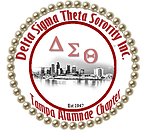  Dr. Brenda Webb Johnson, 1st Vice President – June 2020Respectfully submitted by Dr. Brenda Webb Johnson, 1st VP, 813-789-1691, firstvp@dstta.comArts and Letters Committee: dsttaarts@gmail.com Chair Shenika Baisley-Woodley:   A family friendly Virtual Painting with a Twist party was held on June 5, 2020.  Please continue sending 2020-2021 Book recommendations to dsttaarts@gmail.com.Next Committee Meeting:  Sunday, Jun 14, 2020 from 7:00 pm – 8:00 pm via ZoomEconomic Development Committee:  dsttaecondev@gmail.com Chair Kay Lee-Smith: “Level Up” Women’s Business Virtual Competition with the 100 Black Women received 11 applications, the 9 eligible applications were reviewed and narrowed down to the following five businesses for the final competition. Nicole Donnell - Black Girl BudgetErika Nunn - Sparkle Bonnets & WrapsMaya Hill - Bright Beacon Insurance Inc.Ursula Metz - Ursula Metz Designs LLCDyheema Palmer - PRETTI ME COLLECTION LLCThe pitch event will be held on Saturday June 13 from 10 am – 12:30 pm via Zoom.  Judges include Belinthia Berry, Dr. Brenda Webb Johnson, and Harold Gillespie.  The winners will be announced and promoted on social media on June 27.Next Committee Meeting:  TBDEducational Development: Coordinator, Angie Fields:  May 30 is the deadline for the 25 spots for the 2020-21 year.  The end of the year program was attended by 86 parents and youth.Delta Gems: tampaalumnaedeltagems@gmail.com Chair Quicta Nicole Walters, co-chairs Maureen Goins, and Sharon Semple-Hayes: 61 girls enrolled. 23 Gems and 13 Volunteers. Elections were held on May 24.Next Committee Meeting:  Sunday, May 19, 2020 at 7:00 p.m.Delta Academy: tadeltaacademy@gmail.com Chair DeVonne McKeever-Daniels, co-chairs Jeanine Baron, and Deidre Joseph: Next Committee Meeting:  TBDSocial Action Committee: tasocialaction@gmail.com Chair Heddie Sumpter co-chair Audrey Sullivan Moore:  Social Action continues to send out information regarding opportunities for activism during this crisis in our country.  Census 2020 is underway.  Please be sure to submit your information so watch your emails. Some immediate strategies for social action to implement this month are being discussed.  They are also pursuing a letter writing campaign to local and state representatives over the summer.Next Committee Meeting: Thursday, June 18 at 8pm via ZoomRisk Management: dsttariskmng@gmail.com  Coordinator Cassandra Thomas Trainers:  Brenda Webb Johnson, Angie Fields, DeVonne McKeever-Daniels, and Gloria Williams:  Next month Cassandra will be soliciting feedback from returning volunteers to determine if recruitment is needed.  National guidance came out reminding us to be compliant with assuring we are not posting youth photos without a signed release from the parents.  A volunteer renewal form will go out this weekend.